КУРСКАЯ ЕПАРХИЯ РУССКОЙ ПРАВОСЛАВНОЙ ЦЕРКВИ МОСКОВСКОГО ПАТРИАРХАТАКурский филиал федерального государственного образовательного бюджетного учреждения высшего профессионального образования «Финансовый университет при Правительстве Российской Федерации»Харьковский институт управления (г. Харьков, Украина)Белорусский государственный экономический университет (г. Минск, Белоруссия)Общественная палата Курской областиКурская областная общественная организация «Союз интеллигенции»Российское философское общество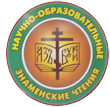 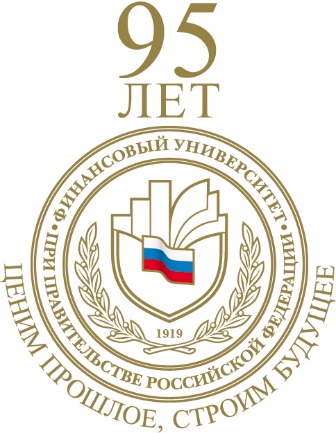 X Международные научно-образовательные Знаменские чтения «Формирование и развитие исторического типа русской цивилизации: к 700-летию преподобного Сергия Радонежского»ПрограммаIX Международной научно-практической конференции«Христианство. Философия. Культура»Посвящается д.филос.н., профессору В.И. Колядко Курск2014Международная научно-практическая конференция «Христианство. Философия. Культура»Организационный комитет конференции:Председатель Оргкомитета: Дремова Людмила Алексеевна – директор Курского филиала ФГОБУ ВПО «Финансовый университет при Правительстве Российской Федерации», кандидат экономических наук, доцент, зам. Председателя Общественной палаты Курской области.Сопредседатели:иерей Тигрий Хачатрян - к. богословия, руководитель Миссионерского отдела Курской епархии, помощник проректора по научной работе Курской Православной духовной семинарии;протоиерей Роман Братчик, преп. каф. религиоведения Курского государственного университета, настоятель Успенского храма г. Курчатова.Когай Евгения Анатольевна – д. филос. н., проф., зав. каф. социологии и политологии Курского государственного университета, председатель комиссии по вопросам развития науки, образования и культуры  Общественной палаты Курской области;Леонтьева Вероника Николаевна – д. филос.н., проф. каф. естественных, социально-экономических и гуманитарных дисциплин Харьковского института управления (Харьков, Украина);Пономаренко Инесса Анатольевна – к.э.н., доц. Белорусского государственного экономического университета (Минск, Белоруссия);Баркатунов Владимир Феоктистович – к.с.н., доц., зав. каф. «Философия, история и право» Курского филиала Финансового университета при Правительстве РФ.Координатор:Абаджи Ольга Викторовна – к.филос.н., доц. каф. «Философия, история и право» Курского филиала Финансового университета при Правительстве РФ.Дата и время проведения: 18 марта, 11.00Место проведения: конференц-зал Курского филиала Финансового университета при Правительстве РФ (ауд. 104), г. Курск, ул. Ломоносова, 3Конференция проводится в составе мероприятий Финуниверситета,  посвященных Году культуры и 95-летию Финуниверситета.Проблематика конференции:Русская цивилизация в духовном, историческом и социокультурном измерении;Традиция как условие непрерывности социокультурного процесса;Актуальные проблемы социальной жизни в контексте христианского мировоззрения;Власть духовная и власть светская: сюжеты взаимодействия в истории России;Православное культурное наследие в современной России;Тексты современной культуры и христианские ценности;Стабилизационный и инновационный потенциал православной культуры;Православная антропология и антропоцентризм современности.1. Регистрация участников: 10.30-11.00 (фойе 1 этажа) 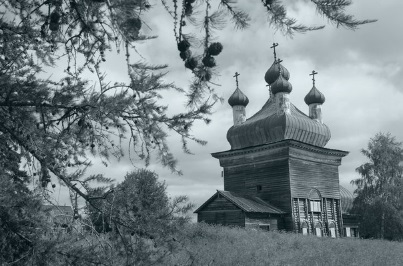 Книжная выставка «Христианство. Философия. Культура» (конференц-зал)Выставка произведений фотохудожника Николая Телегина  «РУССКИЙ СЕВЕР. Последние дни» (фойе 1 этажа)2. Начало работы конференции: 11.002.1. Пленарное заседание: 11.00-13.15 (конференц-зал, аудитория №104, 1 этаж) 1. Приветственное слово от Курского филиала Финансового университета при Правительстве РФ: Дремова Людмила Алексеевна, директор Курского филиала Финансового университета при Правительстве РФ, кандидат экономических наук, доцент, зам. председателя Общественной палаты Курской области; 2. Приветственное слово от Курской епархии: иерей Тигрий Хачатрян, к. богословия, руководитель Миссионерского отдела Курской епархии, помощник проректора по научной работе Курской Православной духовной семинарии.3. Приветственное слово от Харьковского национального автомобильно-дорожного университета (Харьков, Украина): Чаплыгин Александр Константинович, д.филос.н., проф., зав. каф. философии и политологии Харьковского национального автомобильно-дорожного университета.Выступления участников (регламент – 15-20 мин.):Люлька Александр Вячеславович, руководитель «Школы православного миссионера» при Миссионерском Синодальном отделе Московского Патриархата. Проблемы восприятия Церкви и её свидетельства современным сознанием. Чаплыгин Александр Константинович, д.филос.н., проф., зав. каф. философии и политологии Харьковского национального автомобильно-дорожного университета (Харьков, Украина), Сук Елена Евгеньевна, ст. преп. каф. философии и политологии Харьковского национального автомобильно-дорожного университета (Харьков, Украина). Религия, философия, наука: «Бермудский треугольник» или колыбель новой духовности? Андриянова Татьяна Владимировна, к.соц.н., доц. каф. социологии и политологии Курского государственного университета.  Религия в национальных символах (национальные девизы). Гладких Зоя Ивановна, к. пед. н., доц. каф. методики преподавания музыки и изобразительного искусства Курского государственного университета. Образы и образцы региональной музыкально-педагогической культуры.Леонтьева Вероника Николаевна, д.филос.н., проф. каф. естественных, социально-экономических и гуманитарных дисциплин Харьковского института управления. (Харьков, Украина). Измерения смирения.Бубнов Александр Владимирович, д. филол.н., доц. каф. журналистики и филологии Курского института социального образования (филиал) РГСУ. О христианских мотивах в современной русской поэзии. Когай Евгения Анатольевна, д.филос.н., проф., зав. каф. социологии и политологии Курского государственного университета, председатель комиссии по вопросам науки, образования и культуры Общественной палаты Курской области. Культурный потенциал модернизации региона и христианская традиция.2.3. Музыкальная программа: 13.15-13.30: выступление Почетного работника среднего и специального образования, почетного работника культуры и искусства Курской области Светланы Захарьянц (скрипка) и Заслуженного работника культуры РФ Владимира Шевцова (гитара). 2.4. Кофе-брейк: 13.30-14.00 (буфет, 1 этаж)2.5. Выступление докладчиков по секциям (регламент – 10 минут): 14.00-15.302.5.1. Секция I «Антропологическая проблематика в философии и религии» (конференц-зал, ауд. №104, 1 этаж)Руководители секции:  к.филос.н., доц. каф. «Философия, история и право» Орловского филиала Финуниверситета Панков Эдуард Васильевич, к.филос.н., ст. преп. каф. «Философия, история и право» Курского филиала Финансового университета при Правительстве РФ Бойко Владимир Николаевич.Бойко Владимир Николаевич, к. филос. н., ст. преп. каф. «Философия, история и право»  Курского филиала  Финуниверситета при Правительстве РФ. Роль интуиции в математическом познании. Гусев Леонид Юрьевич, к.филол.н., доц., преподаватель Курской православной духовной семинарии. Секулярное сознание как инструмент интерпретации Библии.Мешков Вячеслав Михайлович, д.филос.н., доц. каф. философии и социально-политических дисциплин Полтавского национального технического университета имени Ю.В. Кондратюка (Полтава, Украина). Православная метафизика как метафизика Пути.Омельченко Светлана Николаевна, к.филос.н., доц. каф. социологии управления и социальной работы Харьковского национального университета имени В.Н. Каразина. Понимание в системе культурных форм.Панищев Алексей Леонидович, к.филос.н., доц. каф. философии и социологии Курского института социального образования (филиал) РГСУ. Иконопись в русской культуре.Панков Эдуард Васильевич, к.филос.н., доц. каф.»Философия, история и право» Орловского филиала Финуниверситета. Феноменология постхристианского сознания.Птицына Ольга Вячеславовна, к. филос.н., доц. каф. философии и социологии Курской ГСХА. Время как ментальная основа субъектности человека.Пыжова Олеся Владимировна, к.филос.н, доц. каф. философии Курского государственного медицинского университета. Лидер западников об историческом типе русской цивилизации: сравнение России и Запада в философии Б.Н. Чичерина.Рымарович Виктор Станиславович, асп. каф. философии Курского государственного университета.  Религиозные утопии в русской культуре.Рымарович Светлана Николаевна, к.филос.н., доц. каф. философии и социологии Курского института социального образования (филиал) РГСУ. Образы дома в русской и мировой культуре.Серякова Татьяна Николаевна, к.филос.н., доц. каф. философии Курского государственного университета. К.Леонтьев о власти: диагноз и прогноз.Торубарова Татьяна Викторовна, д. филос.н., проф. каф. философии Курского государственного университета. Метафизические основания психологии Р. Декарта.Федотова Людмила Григорьевна, к. филос.н., доц. каф. философии и социологии Курской ГСХА. Память как условие актуализации субъективности.2.5.2. Секция II «Духовные аспекты развития культуры» (зал заседаний Ученого совета ауд. № 203, 2 этаж)Руководители секции:  д.филос.н., проф. каф. естественных, социально-экономических и гуманитарных дисциплин Харьковского института управления Леонтьева Вероника Николаевна (Харьков, Украина),  к. филос. н., доц. каф. «Философия, история и право» Курского филиала Финансового университета при Правительстве РФ Абаджи Ольга Викторовна. Агапова Ольга Сергеевна, ст. лаб. каф. всеобщей истории Курского государственного университета. Православная культура в рамках проектных практик.Гурова Валерия Яковлевна, к.п.н., зав. каф. теории и методики преподавания русского языка и литературы Орловского областного института усовершенствования учителей. Христианскоя ономастика романа Е. Водолазкина «Лавр».Зотов Виталий Владимирович, д.соц.н., проректор по научной и инновационной работе Курской академии государственной и муниципальной службы, Каменева Татьяна Николаевна,  доц. каф. социологии и политологии Курского государственного университета. К проблеме влияния глобализации на структуру семейно-брачных отношений.Кузьмина Виолетта Михайловна, к.и.н., доц. каф. международных отношений и государственного управления Юго-Западного государственного университета. Христианские ценности в творчестве советских художников ХХ века.Лазарева Татьяна Вячеславовна, к. искусствоведения, преподаватель Орловского государственного института искусств и культуры. Фильм «Земная жизнь Господа нашего Иисуса Христа». Эпизод из кинематографической практики на Орловщине начала XX века.Мелихова Юлия Владимировна, к. филол.н., доц. каф. теории и методики преподавания русского языка и литературы Орловского областного института усовершенствования учителей. Мотивы возрождения в миниатюрах М.М. Пришвина.Милорадова Ирина Николаевна, к.с.н., преп. каф. философии и социологии Курской ГСХА. Музыкальный декаданс современной России в свете христианской аксиологии.Островская Инна Валериевна, зав. отделом Национального музея героической обороны и освобождения Севастополя, соискатель каф. философских и социальных наук СевНТУ (Севастополь, Украина). Роль православных общественных организаций Крыма в консолидации регионального сообщества.Ширманова Марина Юрьевна, к.филос.н., доц. каф. философии и теологии  социально-теологического факультета НИУ «Белгородский государственный университет». Онтологические основания  концептов  культуры в русской духовной традиции и в  г-культуре.2.5.3. Секция III «Христианство и общество» (ауд. №204, 2 этаж)Руководители секции: д.филос.н., проф., зав. каф. философии и политологии Харьковского национального автомобильно-дорожного университета Чаплыгин Александр Константинович (Харьков, Украина), к.соц.н., зав каф. «Философия, история и право» Курского филиала Финансового университета при Правительстве  РФ Баркатунов Владимир Феоктистович.Абаджи Ольга Викторовна, к. филос. н., доц. каф. «Философия, история и право» Курского филиала Финансового университета при Правительстве РФ. Региональная идентичность в современной России.Андриянова Татьяна Владимировна, к.соц.н., доц. каф. социологии и политологии Курского государственного университета, Саркисян Ромела Амбарцумовна, студентка 3 курса, факультет философии, социологии и культурологи Курского государственного университета. Религиозные конфликты в современном мире.Баркатунов Владимир Феоктистович, к.соц.н., зав каф. «Философия, история и право» Курского филиала Финансового университета при Правительстве  РФ. Оценка регулирующего воздействия Социальной концепции Русской православной церкви с позиций социологии, права и нравственного состояния нации.Кузьмина Виолетта Михайловна, к.и.н., доц. каф. международных отношений и государственного управления Юго-Западного государственного университета, Бартенева Маргарита Николаевна, студентка 2 курса, специальность «государственное управление». Женщина и карьера: взгляд с позиции христианства.Лаптев Роман Алексеевич, к.и.н., учитель истории СОШ № 51 г. Курска. Синтез традиций и инноваций – условия, отвечающие высокому качеству образования в школе.Москалева Ольга Алексеевна, к.э.н., доц. каф. «Экономика и финансы» Курского филиала  Финуниверситета при Правительстве РФ, Пономаренко Инесса Анатольевна, к.э.н., доц. каф. бухгалтерского учета и аудита в промышленности Белорусского государственного экономического университета (Минск, Белоруссия).  Религия в постсоветском пространстве.Побережный Александр Алексеевич, к. филос.н., доц. каф. философии и социологии Курской ГСХА. Особенности религиозных представлений молодежи в современной России (на примере Курской области).Пономаренко Инесса Анатольевна, к.э.н., доц. каф. бухгалтерского учета и аудита в промышленности Белорусского государственного экономического университета (Минск, Белоруссия). Духовные традиции в жизни современной России.Телегин Александр Александрович, к.филос.н., доц. каф. философии Курского государственного университета, Серякова Татьяна Николаевна, к.филос.н., доц. каф. философии Курского государственного университета. Революционность: властительство и  подвластность.Щавелев Сергей Павлович, д.филос.н, д.и.н, проф., зав. каф. философии Курского государственного медицинского университета. Город Курск в житии св. Феодосия Печерского.